29 апреля 2022 года в рамках работы ФНМЦ «Новая дидактика» на базе ЯГПУ им К.Д.Ушинского по направлению «Научно-методическая поддержка учителя сельской школы» состоялось мероприятие в формате вебинара по теме «Мировое кафе непрерывного профессионального педагогического образования педагога сельской школы: синдром эмоционального выгорания: как заметить и что предпринять?Мероприятие проходило в дистанционном формате с возможностью подключения через сервис Zoom. Общее количество подключений: 34. Общее количество зарегистрированных участников составило 37 человек. К мероприятию вебинара подключились коллективы общеобразовательных организаций Ярославского  муниципального района, Угличского, Рыбинского, Первомайского,  Гаврилов-Ямского, Даниловского муниципальных районов. Программа вебинара включала раскрытие таких практикоориентированных тем как: Что такое синдром эмоционального выгорания? Как его распознать? 
Спикер: Сальникова Юлия Николаевна, кандидат педагогических наук, доцент кафедры педагогических технологий ФГБОУ ВО ЯГПУ им. К.Д. УшинскогоМетоды и приемы работы по профилактике эмоционального выгорания
Спикер: Угарова Марина Германовна,  кандидат психологических наук. старший методист, руководитель сектора социально-психологического сопровождения МОУ ДПО «Городской центр развития образования г. ЯрославляПонятие оптимального переживания или как сельскому учителю поймать состояние потокаСпикер: Яковлева Юлия Владимировна, кандидат педагогических наук, старший преподаватель кафедры педагогических технологий ФГБОУ ВО ЯГПУ им. К.Д. УшинскогоВ ходе вебинара участникам была предложена самоадиагностика и выполнение в прямом эфире ряда упражнений, позволяющих снизить психоэмоциональное  напряжение и отыскать ресурсы для подержания позитивного настроения в профессиональной деятельности.  По итогам проведения мероприятия участники поблагодарили  спикеров и выразили надежду на дальнейшие встречи в интерактивном формате. 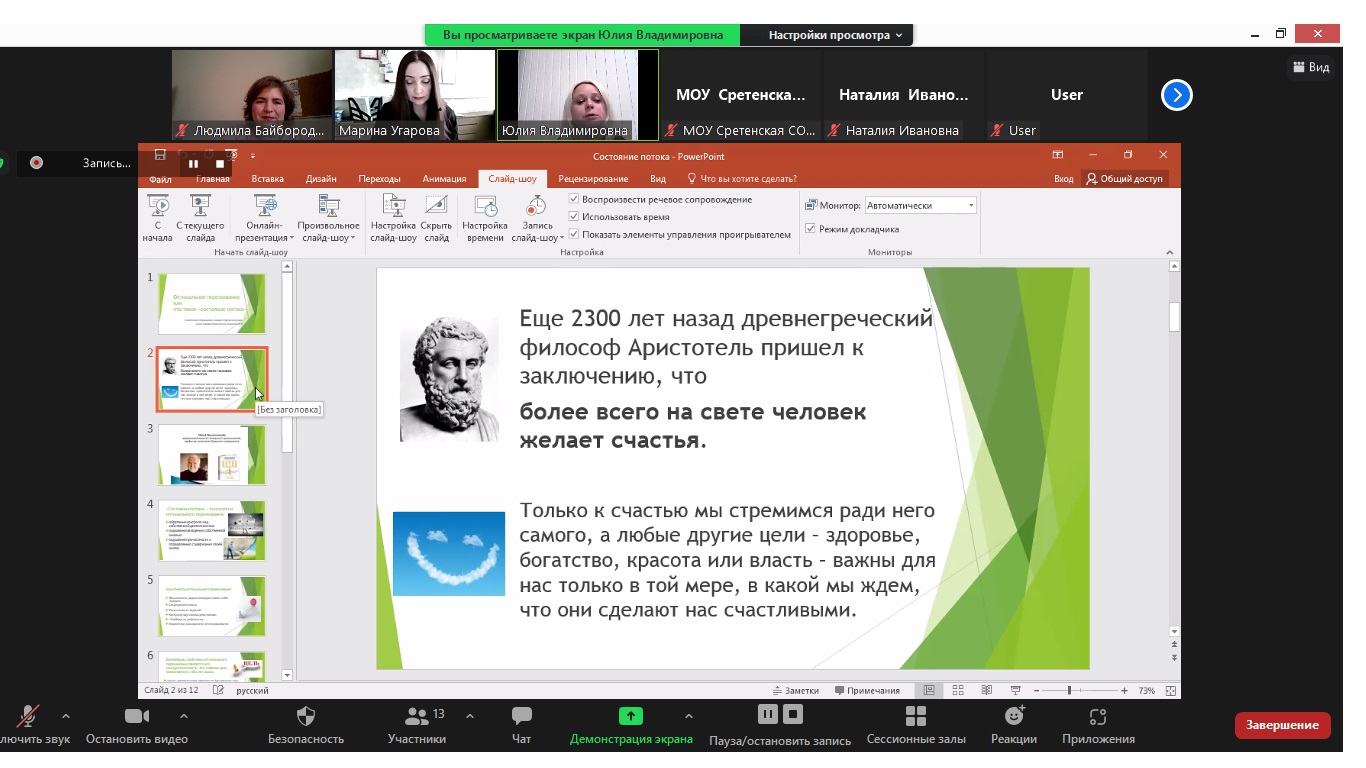 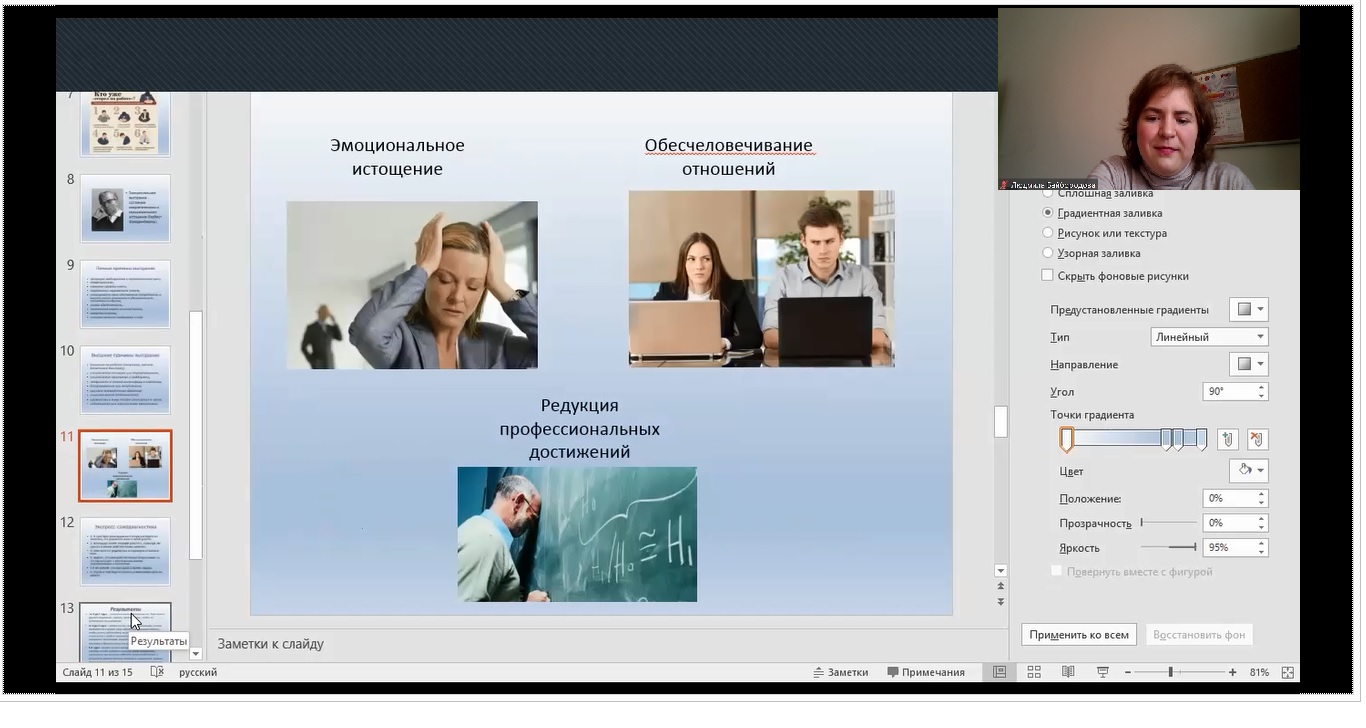 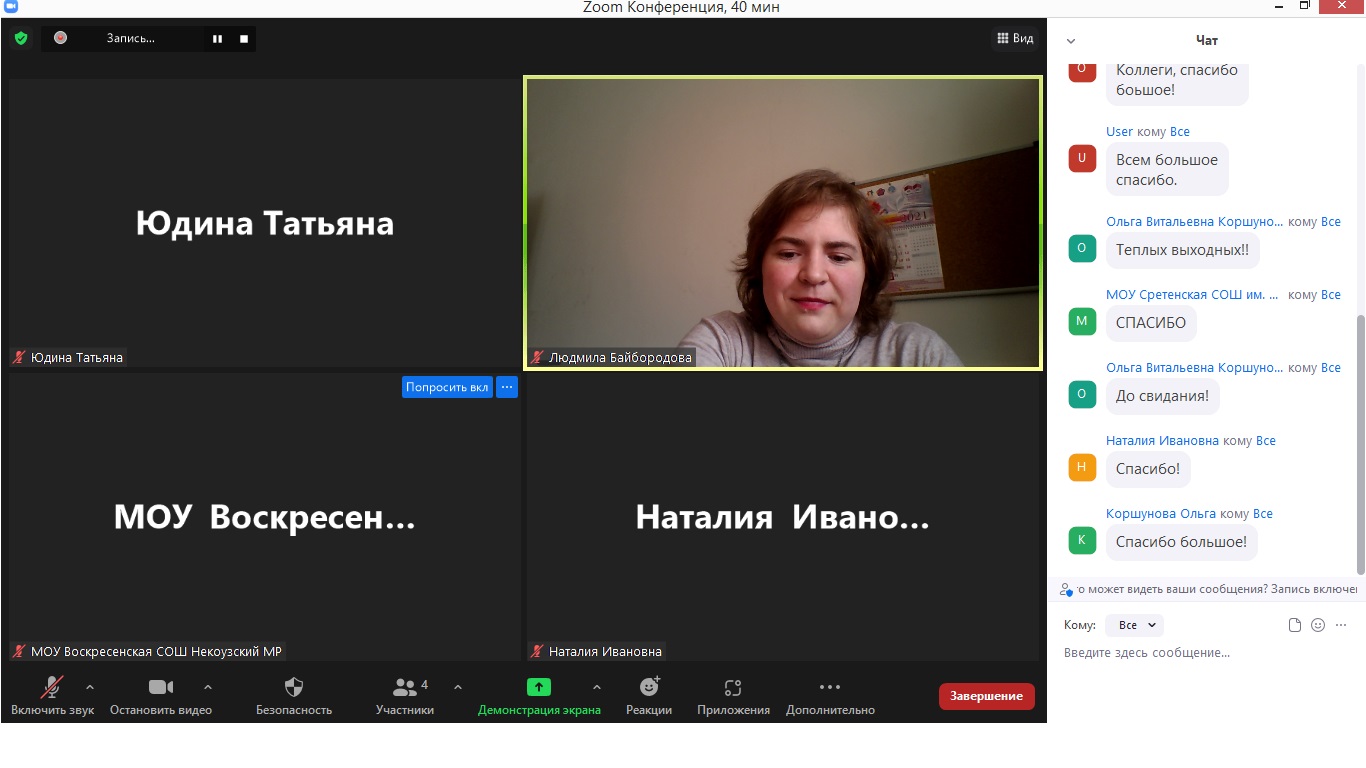 